Пам'ятка безпечної поведінки під час літніх канікул для учнів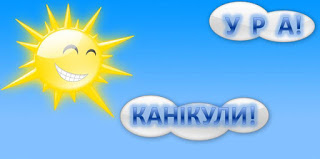 Літні канікули. Як завжди, кожен з вас проводить їх по-різному. Подорожі, екскурсії, море, гори, походи, багато друзів - все це чекає на вас влітку. Бажаємо усім гарного відпочинку, яскравих вражень, незабутніх зустрічей, захоплюючих мандрівок!        Але також закликаємо Вас завжди пам`ятати елементарні правила безпеки, щоб літній відпочинок не був зіпсований:Ø Гуляти й гратися можна в місцях, які призначені для цього.Ø Небезпечними для ігор можуть бути сходи, підвали, горища, будівельні майданчики, ліфти.Ø Під час ігор у небезпечних місцях можна одержати травми й каліцтва різного ступеня тяжкості.Ø Під час ігор не варто демонструвати свою хоробрість одноліткам, стрибаючи з великої висоти, пірнаючи з крутих схилів на велику глибину, здираючись якнайвище на дерева.Ø Під час літнього відпочинку слід поводитися так, щоб не мати дорікань із боку дорослих.Ø Під час канікул слід, як і раніше, дотримуватися правил техніки пожежної безпеки.Ø Не можна брати в руки незнайомі предмети, кидати їх у вогонь, гратися ними. Найкраще повідомити про місце їхнього знаходження дорослим.Ø Під час відпочинку на узбережжі слід обов'язково дотримуватися правил поведінки на воді й поблизу неї.Ø Одяг та взуття для відпочинку слід вибирати згідно із сезоном.Ø Після контакту зі свійськими тваринами слід добре вимити руки з милом.Гарних вам канікул!